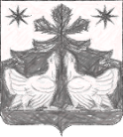 РОССИЙСКАЯ    ФЕДЕРАЦИЯАДМИНИСТРАЦИЯ ЗОТИНСКОГО СЕЛЬСОВЕТАТУРУХАНСКОГО  РАЙОНА
КРАСНОЯРСКОГО  КРАЯ
П О С Т А Н О В Л Е Н И Е  09.12.2020  г.            		     с. Зотино                                          №  58-п«О внесении изменений и дополнений в постановление от 12.08.2015 №35-п «Об утверждении административного регламента предоставления муниципальной услуги «Приобретение земельных участков из земель сельскохозяйственного назначения, находящихся в государственной и муниципальной собственности для создания фермерского хозяйства и осуществления его деятельности»        В целях приведения в  соответствии с Земельным кодексом Российской Федерации, Федеральным законом  от 24.07.2002 № 101 –ФЗ « Об обороте земель сельскохозяйственного назначения», Федеральным законом от 27.07.2010 № 210-ФЗ « Об организации предоставления  государственных и муниципальных услуг», руководствуясь статьями 17, 29 Устава Зотинского сельсовета ПОСТАНОВЛЯЮ:1. Внести изменения и дополнения в постановление от 12.08.2015 № 35-п «Об утверждении административного регламента предоставления муниципальной услуги «Приобретение земельных участков из земель сельскохозяйственного назначения, находящихся в государственной и муниципальной собственности для создания фермерского хозяйства и осуществления его деятельности»:1.1.  Исключить слова «государственной и» из наименования постановления, п.1 постановления;1.2. Из наименования административного регламента предоставления муниципальной услуги "Приобретение земельных участков из земель сельскохозяйственного назначения, находящихся в государственной и муниципальной собственности для создания фермерского хозяйства и осуществления его деятельности", утвержденного постановлением от 12.08.2015 № 35-п (далее - регламент) исключить слова "государственной и";1.3. Исключить слова «государственной и» из п.п. 1.1, 2.1, 2.4, 2.5, 3.1 регламента;1.4. Абзац  4 пункта 2.5 изложить в следующей редакции:  « Заявителями  являются  физические и юридические лица»;1.5.  Пункт 2.7 раздела 2  регламента изложить в следующей редакции: «2.7. В приеме заявления и документов для предоставления муниципальной услуги  отказывается по следующим основаниям:- в заявлении не указан получатель муниципальной услуги, его почтовый адрес, по которому должен быть направлен ответ;- в заявлении содержатся нецензурные либо оскорбительные выражения, угрозы жизни, здоровью и имуществу должностного лица, а также членов его семьи; - текст заявления не поддается прочтению,- в документах имеются подчистки либо приписки, зачеркнутые слова и иные не оговоренные в них исправления, документы, исполненные карандашом, а также документы с серьезными повреждениями, не позволяющими однозначно истолковать их содержание.»;1.6. Пункт 2.8 раздела 2 регламента изложить в следующей редакции: «2.8. Основаниями для отказа в предоставлении муниципальной услуги являются:- заявитель не является субъектом фермеского хозяйства и осуществления его деятельности;- Заявитель не соответствует требованиям действующего законодательства, предъявляемым к лицу, которому предоставляется муниципальная услуга;- не представлены документы или установлено их несоответствие требованиям, указанным в пункте 2.6 настоящего Регламента»;1.7.  Пункт  2.12  раздела 2 Административного регламента изложить в следующей редакции:«2.12. Помещения, в которых осуществляется приём граждан, обратившихся за получением муниципальной услуги, должны быть оснащены соответствующими указателями, информационными стендами с образцами заполнения заявления и перечнем документов, необходимых для предоставления муниципальной услуги. Места для заполнения необходимых документов оборудуются стульями, столами и обеспечиваются бланками заявлений, письменными принадлежностями. На информационном стенде размещается перечень документов, которые Заявитель должен представить для исполнения муниципальной услуги.Рабочее место специалистов Администрации, участвующих в оказании муниципальной услуги, оснащается настенной вывеской или настольной табличкой с указанием фамилии, имени, отчества и должности, необходимой для исполнения муниципальной услуги офисной техникой.Помещения для предоставления муниципальной услуги по возможности размещаются в максимально удобных для обращения местах.В местах предоставления муниципальной услуги на видном месте размещаются схемы размещения средств пожаротушения и путей эвакуации посетителей и работников, участвующих в оказании муниципальной услуги.Здание, в котором осуществляется приём граждан, обратившихся за получением муниципальной услуги, оборудуется средствами пожаротушения и оказания первой медицинской помощи (аптечкой), а также оборудуется средствами, обеспечивающими их доступность для инвалидов в соответствии с законодательством Российской Федерации о социальной защите инвалидов».1.8.  раздел  2 регламента дополнить  пунктом  2.13. следующего содержания:«2.13. Показателями доступности и качества муниципальной услуги являются:- количество взаимодействий Заявителя с должностными лицами при предоставлении муниципальной услуги и их продолжительность;- возможность получения информации о ходе предоставления муниципальной услуги;- исключение фактов необоснованного отказа в приеме заявления о предоставлении муниципальной услуги;- исключение необоснованных отказов в предоставлении муниципальной услуги;- исключение необоснованных отказов в предоставлении информации о муниципальной услуге».1.9.  Пункт 3.3. раздела 3 изложить в следующей редакции:«3.3. При наличии одного из оснований для отказа в приеме документов, указанных в пункте 2.7 Регламента, документы должны быть возвращены Заявителю. В случае наличия оснований для отказа в предоставлении муниципальной услуги, предусмотренных в пункте 2.8 Регламента, специалист Администрации подготавливает уведомление об отказе с указанием причин отказа.Письмо об отказе специалист Администрации направляет в адрес Заявителя, указанный в заявлении, или выдает Заявителю, или его уполномоченному представителю  под подпись лично в руки   в недельный срок с даты вынесения уведомления об отказе».1.10. Раздел 3 дополнить пунктом 3.8. следующего содержания: « 3.8. Многофункциональные центры по предоставлению муниципальной услуги на территории муниципального образования Зотинский сельсовет Туруханского района Красноярского края отсутствуют».  2. Постановление вступает в силу  в день, следующим за днем  его официального опубликования в периодическом печатном издании газете «Ведомости органов местного самоуправления Зотинского сельсовета».3. Контроль за исполнением настоящего Постановления оставляю за собой. Глава  Зотинского сельсовета:   ___________________    П.Г. ОпаринаРОССИЙСКАЯ    ФЕДЕРАЦИЯАДМИНИСТРАЦИЯ ЗОТИНСКОГО СЕЛЬСОВЕТАТУРУХАНСКОГО  РАЙОНА
КРАСНОЯРСКОГО  КРАЯ
П О С Т А Н О В Л Е Н И Е  ( ПРОЕКТ)01.12.2020  г.            		     с. Зотино                                          №  56-п«О внесении изменений и дополнений в постановление от 12.08.2015 №35-п «Об утверждении административного регламента предоставления муниципальной услуги «Приобретение земельных участков из земель сельскохозяйственного назначения, находящихся в государственной и муниципальной собственности для создания фермерского хозяйства и осуществления его деятельности»        В целях приведения в  соответствии с Земельным кодексом Российской Федерации, Федеральным законом  от 24.07.2002 № 101 –ФЗ « Об обороте земель сельскохозяйственного назначения», Федеральным законом от 27.07.2010 № 210-ФЗ « Об организации предоставления  государственных и муниципальных услуг», руководствуясь статьями 17, 29 Устава Зотинского сельсовета ПОСТАНОВЛЯЮ:1. Внести изменения и дополнения в постановление от 12.08.2015 № 35-п «Об утверждении административного регламента предоставления муниципальной услуги «Приобретение земельных участков из земель сельскохозяйственного назначения, находящихся в государственной и муниципальной собственности для создания фермерского хозяйства и осуществления его деятельности»1.1.  Исключить слова « государсвенной и»  из наименования постановления, п.1 постановления, наименования регламента, п.п. 1.1, 2.1, 2.4, 2.5, 3.1 регламента Пояснения  по  п. 1.2 . регламента , что сайт Зотинского сельсовета является не актуальным,  постановлением  от 01.08.2016  № 33-п   было внесено изменения   и п.1.2. изложен в новой редакции «  В п.1.2. раздела 1  Административного регламента  заменить слова «www zotino.ru» на слова  «зотино-адм.рф» -   текст  выделенный желтым цветом  в настоящий  проект НПА не включается.1.2.   Абзац  4 пункта 2.5 изложить в следующей редакции:  « Заявителями  являются  физические и юридические лица»1.3.  Пункт 2.8. раздела 2  изложить в следующей редакции: « 2.8. В приеме заявления и документов для предоставления муниципальной услуги  может быть отказано по следующим основаниям:- в заявлении не указано название Заявителя, направившего заявление, или почтовый адрес, по которому должен быть направлен ответ;- в заявлении содержатся нецензурные либо оскорбительные выражения, угрозы жизни, здоровью и имуществу должностного лица, а также членов его семьи; - текст заявления не поддается прочтению1.5. раздел 2 дополнить пунктами 2.8.1.  и 2.8.2. следующего содержания:«2.8.1. Основаниями для отказа в предоставлении муниципальной услуги являются:- Заявитель не является субъектом фермеского хозяйства и осуществления его деятельности;- Заявитель не соответствует требованиям действующего законодательства, предъявляемым к лицу, которому предоставляется муниципальная услуга;- не представлены документы или установлено их несоответствие требованиям, указанным в пункте 2.6 настоящего Регламента;2.8.2. Основанием для приостановления предоставления муниципальной услуги является необходимость в подтверждении представленной Заявителем информации, получении дополнительной информации, а также доработке представленных Заявителем документов».1.6.  Пункт  2.12  раздела 2 Административного регламента изложить в следующей редакции:«2.12. Помещения, в которых осуществляется приём граждан, обратившихся за получением муниципальной услуги, должны быть оснащены соответствующими указателями, информационными стендами с образцами заполнения заявления и перечнем документов, необходимых для предоставления муниципальной услуги. Места для заполнения необходимых документов оборудуются стульями, столами и обеспечиваются бланками заявлений, письменными принадлежностями. На информационном стенде размещается перечень документов, которые Заявитель должен представить для исполнения муниципальной услуги.Рабочее место специалистов Администрации, участвующих в оказании муниципальной услуги, оснащается настенной вывеской или настольной табличкой с указанием фамилии, имени, отчества и должности, необходимой для исполнения муниципальной услуги офисной техникой.Помещения для предоставления муниципальной услуги по возможности размещаются в максимально удобных для обращения местах.В местах предоставления муниципальной услуги на видном месте размещаются схемы размещения средств пожаротушения и путей эвакуации посетителей и работников, участвующих в оказании муниципальной услуги.Здание, в котором осуществляется приём граждан, обратившихся за получением муниципальной услуги, оборудуется средствами пожаротушения и оказания первой медицинской помощи (аптечкой), а также оборудуется средствами, обеспечивающими их доступность для инвалидов в соответствии с законодательством Российской Федерации о социальной защите инвалидов».1.7.  раздел  2 дополнить  пунктом  2.13. следующего содержания:« 2.13. Показателями доступности и качества муниципальной услуги являются:- количество взаимодействий Заявителя с должностными лицами при предоставлении муниципальной услуги и их продолжительность;- возможность получения информации о ходе предоставления муниципальной услуги;- исключение фактов необоснованного отказа в приеме заявления о предоставлении муниципальной услуги;- исключение необоснованных отказов в предоставлении муниципальной услуги;- исключение необоснованных отказов в предоставлении информации о муниципальной услуге».1.8.  Пункт 3.3. раздела 3 изложить в следующей редакции:«3.3. При наличии одного из оснований для отказа в приеме документов, указанных в пункте 2.8 Регламента, документы должны быть возвращены Заявителю. В случае наличия оснований для отказа в предоставлении муниципальной услуги, предусмотренных в пункте 2.8.1. Регламента, специалист Администрации подготавливает уведомление об отказе  с указанием причин отказа.Письмо об отказе специалист Администрации направляет в адрес Заявителя, указанный в заявлении, или выдает Заявителю или его уполномоченному представителю под подпись лично в руки в двухмесячный срок с даты поступления заявления».1.9. Раздел 3 дополнить пунктом 3.8. следующего содержания: « 3.8. Многофункциональные центры по предоставлению муниципальной услуги на территории муниципального образования Зотинский сельсовет Туруханского района Красноярского края отсутствуют».  2. Постановление вступает в силу  в день, следующим за днем  его официального опубликования в периодическом печатном издании газете «Ведомости органов местного самоуправления Зотинского сельсовета».3. Контроль за исполнением настоящего Постановления оставляю за собой. Глава  Зотинского сельсовета:   ___________________    П.Г. Опарина